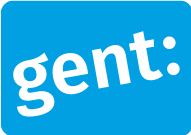 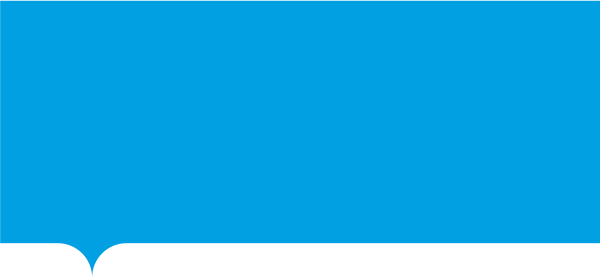 Geef de naam van je kinderopvanglocatie waarvoor je een aanvraag indient. Motiveer waarom je de locatie in de Blekerijstraat wil uitbaten en daar flexibele kinderopvang wil aanbieden. Beschrijf je werkwijze om de flexibele opvangplaatsen in te vullen. |Hoe zorg je dat de plaatsen binnen 1 maand na aanvraag ingevuld zijn? Beschrijf hoe je ervoor zal zorgen dat de kinderen in de flexibele kinderopvangplaatsen een vlotte start maken in jouw opvang.  Beschrijf hoe de medewerkers van de opvanglocatie meewerken aan een werking die is aangepast aan de flexibele opvang die gericht is op kinderen van nieuwkomers. Wat is nodig om de werking af te stemmen op deze doelgroep?Hoe wordt de werking geëvalueerd?   Met welke partner(s) werk ik samen of wil je samenwerken. Geef ook aan welke rol die partner(s) opnemen. |Geef per partner ook een contactpersoon. Geef eventueel aanvullende opmerkingen of informatie.  Voeg deze bijlage toe aan het e-formulier ‘Vraag een subsidie flexibele kinderopvang aan  voor cliënteel van Integratie en Inburgering Gent, als je de optie ‘voor plaatsen in de locatie in de  Blekerijstraat’ hebt aangeduid. Algemene informatieInformatie over je project